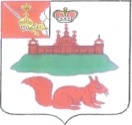 МУНИЦИПАЛЬНОЕ СОБРАНИЕКИЧМЕНГСКО-ГОРОДЕЦКОГО МУНИЦИПАЛЬНОГО РАЙОНА ВОЛОГОДСКОЙ ОБЛАСТИРЕШЕНИЕс. Кичменгский ГородокО поощрениях Главы Кичменгско-Городецкого муниципального района Вологодской областиМуниципальное Собрание РЕШИЛО:Учредить Почетную грамоту Главы Кичменгско-Городецкого муниципального района Вологодской области;Благодарность Главы Кичменгско-Городецкого муниципального района Вологодской области.2. Утвердить Положение о Почетной грамоте Муниципального Собрания Кичменгско-Городецкого муниципального района Вологодской области, Благодарности Муниципального Собрания Кичменгско-Городецкого муниципального района Вологодской области (приложение 1).3. Признать утратившими силу решение Муниципального Собрания Кичменгско-Городецкого муниципального района от 28.02.2006 № 18 «О положении о Почетной грамоте Муниципального Собрания Кичменгско-Городецкого муниципального района».4. Настоящее решение распространяется на правоотношения, возникшие с 01.01.2016 года.5. Решение опубликовать в газете «Заря Севера».Глава района                                                                                       Л.Н. ДьяковаПриложение 1 к решению Муниципального Собрания Кичменгско-Городецкого района от 22.01.2016 № 229ПОЛОЖЕНИЕО ПООЩРЕНИЯХ МУНИЦИПАЛЬНОГО СОБРАНИЯ КИЧМЕНГСКО-ГОРОДЕЦКОГО-МУНИЦИПАЛЬНОГО РАЙОНА ВОЛОГОДСКОЙ ОБЛАСТИ1. Настоящее положение определяет условия и порядок награждения Почетной грамотой Муниципального Собрания Кичменгско-Городецкого района Вологодской области (далее - Почетная грамота) и объявления благодарности Муниципального Собрания Кичменгско-Городецкого района Вологодской области (далее - Благодарность).2. Почетная грамота является поощрением Муниципального Собрания Кичменгско-Городецкого района Вологодской области (далее Муниципальное собрание) за заслуги в трудовой, благотворительной, попечительской деятельности, экономике, науке, культуре, искусстве, транспорте, строительстве, воспитании, физической культуре и спорте, просвещении, охране здоровья населения и общественного порядка и иные заслуги перед Кичменгско-Городецким районом Вологодской области. Награждение Почетной грамотой производится на основании Решения Муниципального Собрания.3. За конкретные успехи и социально значимые достижения гражданам и трудовым коллективам организаций объявляется Благодарность.Объявление Благодарности производится на основании Решения Муниципального Собрания.4. К награждению Почетной грамотой представляются:1) граждане - за многолетний добросовестный труд, личные заслуги и достижения, указанные в пункте 2 настоящего положения, а также в связи с государственными праздниками Российской Федерации и общероссийскими профессиональными праздниками;2) коллективы организаций - в связи с профессиональными праздниками и юбилейными датами за конкретные достижения и заслуги, указанные в пункте 2 настоящего положения.5. Ходатайства о награждении Почетной грамотой, об объявлении Благодарности могут быть представлены председателем Муниципального Собрания, депутатами Муниципального Собрания, главой района, главой администрации, органами администрации района, органами местного самоуправления муниципальных образований, сельских поселений, руководителями организаций независимо от их организационно-правовых форм и форм собственности, общественными объединениями.6. Для рассмотрения вопроса о награждении Почетной грамотой инициаторы ходатайства представляют на имя председателя Муниципального Собрания следующие документы:а) для награждения гражданина – ходатайство о награждении Почетной грамотой содержащее конкретные сведения о заслугах и социально значимых достижениях гражданина, перечисленных в пункте 2 настоящего положения, с характеристикой, отражающей заслуги награждаемого и результаты его трудовой деятельности за годы работы в организациях.Ходатайство о награждении Почетной грамотой составляется по форме согласно приложению 1 к настоящему Положению ежегодно не позднее 1 июня.Ходатайство о награждении Почетной грамотой гражданина должно содержать его согласие на обработку персональных данных (приложение 2).б) для награждения организации - ходатайство о награждении Почетной грамотой, содержащее конкретные сведения об участии в развитии, реализации и укреплении основ Кичменгско-Городецкого района Вологодской области и социально значимых достижениях организации, и справку о конкретных заслугах и социально значимых достижениях трудового коллектива организации, перечисленных в пункте 2 настоящего положения, подписанная руководителем этой организации.архивная историческая справка (в случае награждения в честь юбилея юридического лица);7. К ходатайству об объявлении Благодарности прилагаются:а) для граждан - характеристика, содержащая сведения о дате рождения, об образовании, конкретных успехах и социально значимых достижениях гражданина, общем трудовом стаже и трудовом стаже в данной организации, подписанная руководителем этой организации;б) для коллективов организаций - справка о конкретных успехах и социально значимых достижениях трудового коллектива, за последние три года, подписанная руководителем этой организации.8. К ходатайствам о награждении Почетной грамотой, об объявлении Благодарности руководителям и заместителям руководителей, главным бухгалтерам организаций независимо от организационно-правовой формы и форм собственности прилагаются:справки налогового органа, соответствующих внебюджетных фондов об отсутствии задолженности по уплате налогов и страховых платежей в бюджеты всех уровней;справка организации об отсутствии задолженности по выплате заработной платы.Награждение Почетной грамотой производится после объявления Благодарности, но не ранее чем через 5 лет.9. Неполное представление документов, указанных пунктах 6, 7, 8 настоящего Положения, отсутствие у кандидата предшествующих наград являются основанием для оставления ходатайств о награждении без удовлетворения.10. Рассмотрение документов, а также подготовку проектов Решений Муниципального Собрания района о поощрении осуществляет мандатная комиссия.11. Мандатная комиссия на основании представленных документов оценивает заслуги награждаемых и принимает одно из следующих решений:1) рекомендовать к представленному поощрению;2) рекомендовать к поощрению с изменением вида поощрения;3) не рекомендовать к поощрению.В случае отклонения ходатайства Муниципальное Собрание сообщает мотивы отказа и возвращает представленный пакет документов.12. Решение о награждении Почетной грамотой, об объявлении Благодарности, а также Почетная грамота или Благодарность подписываются председателем Муниципального Собрания (в его отсутствие – заместителем председателя Муниципального Собрания) и заверяются печатью Муниципального Собрания.13. Вручение Почетной грамоты, объявление Благодарности осуществляются председателем Муниципального Собрания или иным лицом, уполномоченным председателем Муниципального Собрания ежегодно в день празднования Преображенской ярмарки в районе по установленной Правительством Вологодской области (в отношении граждан) квоте - не более 8 (восемь) штук в год. 14. Учет и регистрация награждения Почетной грамотой и объявления Благодарности осуществляются в порядке, предусмотренном решением председателя Муниципального Собрания.15. Почетная грамота представляет собой заключенный в декоративную рамку со стеклом лист форматом 295 х 210 мм, на лицевой стороне которой в верхней центральной части изображен герб Кичменгско-Городецкого муниципального района. Под изображением герба размещаются слова «Муниципальное Собрание Кичменгско-Городецкого муниципального района, ниже – «Почетная грамота» напечатанные прописными буквами. В нижней части листа помещены слова - «председатель Муниципального Собрания Кичменгско-Городецкого муниципального района» и трехцветная лента (символы государственности Российской федерации).16. Благодарность представляет собой заключенный в декоративную рамку со стеклом лист форматом 295 х 210 мм, на лицевой стороне которой, в верхней центральной части изображен герб Кичменгско-Городецкого муниципального района. Под изображением герба размещаются слова «Муниципальное Собрание Кичменгско-Городецкого муниципального района, ниже – «Благодарность» напечатанные прописными буквами. В нижней части листа помещены слова - «председатель Муниципального Собрания Кичменгско-Городецкого муниципального района» и трехцветная лента (символы государственности Российской федерации).Приложение к ПоложениюформаПредседателю Муниципального Собрания                        от                       ______________________________                       ______________________________                       ______________________________                       ______________________________                       ______________________________                       (полное наименование                       инициатора ходатайства, его                       адрес и контактный телефон)                ХОДАТАЙСТВО           О НАГРАЖДЕНИИ ПОЧЕТНОЙ ГРАМОТОЙ        МУНИЦИПАЛЬНОГО СОБРАНИЯ КИЧМЕНГСКО-ГОРОДЕЦКОГО МУНИЦИПАЛЬНОГО РАЙОНА1. Фамилия, имя, отчество лица, представляемого к награждению ________________________________________________________________________________________2. Должность, место работы ________________________________________________                 (полное наименование организации)3. Дата рождения __________________________________________________________                  (число, месяц, год)4. Образование ____________________________________________________________        (наименование учебного заведения, год окончания,        специальность)5. Ученая степень, ученое звание _____________________________________________________________________________________________________________________6.1. Общий стаж работы ______________ 6.2. Стаж работы в отрасли __________6.3. Стаж работы в данном коллективе ______________________________________7. Сведения о награждениях и поощрениях _____________________________________________________________________________________________________________________________________________________________________________________________________________________________________________________________________________________________________________________________________________________________________________________________________________________________________________________________________________________________________8. Сведения о трудовой (служебной) и общественно-политической деятельностис указанием конкретных заслуг _____________________________________________________________________________________________________________________________________________________________________________________________________________________________________________________________________________________________________________________________________________________________________________________________________________________________________________________________________________________________________________________________________________________________________________________________________________________________________________________________________________________________________________________________________________________________________________________________________________________________________________________________________________________________________________________________________________________________________________________________________________________________________________________________________________________________________________________________________________________________________________________________________________________________________________________________________________________________________________________________________________________________________________________________________________________________________________________________________________________________________________________________________________________________________________________________________________________________________________________________________________________________________________________________________________________________________________________________________________________________________________________________________________________________________________________9. Предлагаемая формулировка текста о награждении _______________________________________________________________________________________________________________________________________________________________________________________________________________________________________________________________________________________________________________________________________________________________________________________________________________________________________________________________________________________________________________________________________________________________________________________________________________________________________________________________________________________________________________________________________________________________________________________________________                           ______________________                              (подпись)___________________________   (дата подписания)Приложение 2СОГЛАСИЕНА ОБРАБОТКУ ПЕРСОНАЛЬНЫХ ДАННЫХЯ,__________________________________________________________,                         (ФИО)паспорт ___________________________ выдан____________________     ____________________________________________________________         (когда и кем выдан)адрес регистрации: ___________________________________________________________,даю свое согласие на обработку Муниципальным собранием Кичменгско-Городецкого муниципального района: ул. Центральная,7, с. Кичменгский Городок, моих персональных данных, относящихся исключительно к перечисленным ниже категориям персональных данных: фамилия, имя, отчество; дата и место рождения; тип документа, удостоверяющего личность; данные документа, удостоверяющего личность, образование (оконченные учебные заведения, год окончания, специальность и квалификация), место работы и занимаемая должность; дата назначения, переводов на иные должности; выполняемая работа с начала трудовой деятельности; награждение государственными и ведомственными наградами.   	 Я даю согласие на использование персональных данных исключительно в целях  рассмотрения вопроса о поощрении и награждении Муниципальным Собранием района.  	Настоящее согласие предоставляется мной на осуществление действий в отношении моих персональных данных, которые необходимы для достижения указанных выше целей, включая (без ограничения) сбор, систематизацию, накопление, хранение, уточнение (обновление, изменение), использование, передачу третьим лицам для осуществления действий по обмену информацией, обезличивание, блокирование персональных данных, атакже  осуществление любых иных действий, предусмотренных действующим законодательством Российской Федерации.    Данное согласие действует до достижения целей обработки персональных данных и в течение срока хранения информации.  	В случае неправомерного использования моих персональных данных согласие может быть отозвано в любой момент по моему письменному заявлению.  	Я подтверждаю, что, давая такое согласие, действую по собственной воле и в своих интересах.  	Данное согласие действует с «___»__________201  г.__________________________________________________________ФИО, подпись лица, давшего согласие   «_____»_____________201   г.от22.01.2016№229